Demande d’obtention de Statut de Kot à Projet Classiques et institutionnels AVEC ou SANS logement Obtention avril 2023En vue de l’année académique 2023-2024Cher.e étudiant.es,Voici le document à remplir pour présenter votre projet de kot. Ce document est valable pour les kots à projet CLASSIQUES et INSTITUTIONNELS.Quelques points d’attention préalables : (merci de les lire avec attention) : Pour toutes questions, référez-vous d’abord au règlement qui vous a été transmis par l’AKàP. Si vous n’y trouvez pas la réponse, envoyez votre question précise à candidature-kap@unamur.be « Ce que l’on conçoit bien s’énonce clairement ! » Nous regardons la qualité de votre idée, de vos actions, et si vous avez travaillé en commun l’ensemble des étapes de l’élaboration de celui-ci. C’est pourquoi, cette année, vous trouverez un nombre de caractères (espaces compris) pour chaque question. Merci de respecter celui-ci. Toutes les sections doivent être remplies avec un maximum de caractères demandés. Une section non complétée entraine un rejet sans traitement du dossier. « La ponctualité est la politesse des rois, et des reines ». Nous ne doutons pas que vous le soyez, c’est pourquoi, nous serons intransigeants par rapport à la date de dépôt des dossiers. Anticiper vos problèmes techniques, prenez-vous à temps pour la rédaction. Votre dossier doit être remis à candidature-kap@unamur.be pour le dimanche 23 avril 2023 à 23h59’. Passé cette date, votre dossier ne sera plus pris en considération. L’obtention du statut de Kot à Projet ne sera valide que pour l’année académique 2023-2024. Cela implique que même si vous êtes un kot à projet déjà existant l’année précédente, vous devez rédiger ENTIEREMENT votre projet. La reconduction n’est pas automatique.Une version électronique est vivement souhaitée. Il vous est demandé de répondre de manière complète et dactylographiée à chacune des questions ci-après. Les annexes demandées seront jointes en renommant celles-ci adéquatement.Les différents documents ne seront pas agrafés. (Les trombones sont admis, mais pas les fluos ni le crayon).Bonne rédaction !Dossier à remplir : KOT A PROJETNom envisagé du Kot à Projet : Type de kot à projet (biffer la mention inutile)ClassiqueInstitutionnel (si cochez, précisez la thématique choisie).Maison internationaleRéduction des risquesPratiques artistiquesE-Kot/Support informatique étudiantDéveloppement durableCoordonnées de la ou du futur.e Responsable du Kot à Projet2 :Coordonnées de la ou du futur.e Trésorier.e du Kot à Projet2 :IMPORTANT :Chaque responsable de kot à projet doit être régulièrement inscrit à l’UNamurChaque trésorier de kot à projet doit être régulièrement inscrit à l’UNamurLogement demandé ? : OUI / NON (biffer la mention inutile)Bâtiment UNamur souhaité1 - étage, éventuellement : Si logement extérieur à l’UNamur, adresse : INFORMATIONS GENERALES.Présentation : 2500 caractères.Décrivez votre projet et précisez-en le ou les objectifs que vous lui assignez (social, culturel, politique, sensibilisation, intégration…).Quelles seront, selon vous, les répercussions de votre projet sur le campus et, éventuellement, sur la Ville de Namur ? (1250 caractères)Pour cette partie, nous aimerions savoir tout d’abord : Le fil conducteur entre la naissance de l’idée, et les inter-relations avec les différentes actions, au besoin, faites-vous un schéma avant de rédiger. (Mind map, Prezi, ligne du temps, etc…) Spécifier un esprit, une vision, un slogan porteur qui donnera du dynamisme à votre projet.Ainsi que : Comment votre projet peut-il faire la différence ? quel est le besoin qu’il rencontre ?Si le projet ne s’adresse qu’à une communauté de l’Université, il est important de préciser ce en quoi ce public a besoin d’une attention particulière de l’Université.Présentation des activités et des ressources nécessaires à leur bonne réalisationQuelles activités/moyens humains/partenariats, concrets envisagez-vous d’organiser avec le kot en 2023-2024?  (voir commentaires ci-dessous) (7500 caractères)(7500 caractères)Activités 3750 caractèresMoyens humains 1250 caractèresPartenariats 2000 caractèresAstuces de rédactionPour chaque activité, décrivez précisément :L’activité : cohérence avec le projet du KOT, description de l’activité, description du public ciblé (qui et combien), temps nécessaire et actions à prévoir par les organisateurs avant l’activité, pendant l’activité et après l’activité ;Les moyens humains nécessaires ;Une première esquisse de budget (dépenses prévues, rentrées escomptées, estimation du subside à demander) ;En cas de partenariat hors kot à projet, clarifiez le rôle de chaque partenaire et produisez une lettre d’engagement des partenaires impliqués. Il faut distinguer ici plusieurs cas de figure :Pour les anciens partenaires : Pour les partenaires internes comme externes, chaque partenaire doit avoir rentré ou répondu à une lettre d’engagement sur la motivation qui est la leur à renouveler la collaboration, leur rôle précis et les attentes vis-à-vis des personnes porteuses du projet. Ces engagements doivent être produits en annexe sous peine de non traitement du dossier.Pour les nouveaux partenaires :Chaque partenaire interne doit avoir été contacté et se déclarer intéressé par la démarche ;Chaque nouveau partenaire extérieur à l’Université doit avoir été contacté et idéalement avoir produit la même lettre d’engagement que celle attendue des anciens partenaires. Si ce n’est pas possible, il faut 1/Justifier des difficultés rencontrées pour expliquer l’absence de lettre, 2/Dire les démarches de contacts qui seront pris dès que possible afin d’y parvenir, 3/Lister les partenaires envisagés (ne pas se limiter à un seul si le premier ne peut donner une réponse favorable), 4/ Dire en quoi le projet peut être réalisé sans l’apport de partenaire. Planification des activités – calendrier des actions prévuesComplétez également de façon plus synthétique l’annexe 1.Quadrimestre 1 : mi septembre à mi décembreQuadrimestre 2 : début février à mi maiTout au long de l’année... :Présentez-vous et votre équipe : 2500 caractèresDécrivez l ‘équipe : nombre total des personnes nécessaires à la réalisation du projetIndiquez ici le nom des étudiants, ainsi que la faculté et l’année d’études de chacun en 2023-2024. Ajoutez une brève présentation de chaque membre de l’équipe. Les lettres de motivation doivent se mettre en annexe.Cette présentation devra obligatoirement reprendre un § sur la motivation de l’étudiant, un § sur les compétences personnelles qu’il peut amener au projet, un § sur la façon dont il assumera son engagement dès lors qu’il aurait d’autres projets (sur le campus ou en dehors).Pour les nouveaux projets comme les anciens, il est important de déterminer l’apport de chacun dans le projet. Une présentation de chaque étudiant et ses compétences pour porter le projet est obligatoire afin que la commission des KaP puisse évaluer la qualité et la cohérence de l’équipe porteuse.Présentation du comité : Vert pour UNamur/Bleu pour Haute écoleD : Situez votre projet dans l'animation étudiante.2500 caractèresAnnexe 1 – Tableau prévisionnel/Budget pour les activités de l’année 2022-2023SIGNATURE DU FUTUR RESPONSABLE : Fait à Namur le /04/2023Signature du trésorierFait à Namur le   /04/2023IMPORTANT :                    Chaque responsable de kot à projet doit être régulièrement inscrit à l’UNamur                    Chaque trésorier de kot à projet doit être régulièrement inscrit à l’UNamur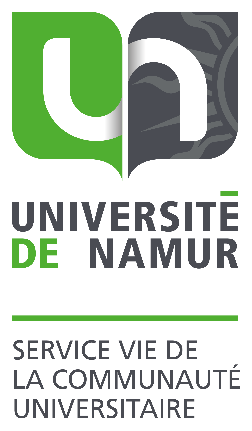 Namur, le 28 mars 2023CADRE RESERVE A LA COMMISSION (ne pas remplir) :NOMPrénomGSMMail UNamurMail autresFacultéNOMPrénomGSMMail UNamurMail autresFacultéDateLieuPublic viséDateLieuPublic viséDateLieuPublic viséNOMPrénomFonctionAdresse mail de l’UNamurN° GSMInscription en 2020/2021Inscription en 2021/2022NomDescription de l’activitéMontant